Lasagne 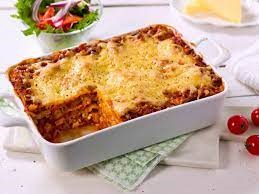 Kjøttsaus Du treng:                                                                      400 g kjøttdeig (storfe) 1/ 2 løk 					Bilde: https://www.rema.no/oppskrifter/lasagne/REC-63669/ 1 1/2 gulrøtter  1/2 ts salt 1/2 ts pepper  1 ts sukker 1 ½  ss tomatpuré ½ boks hermetiske tomater 2 dl kjøttkraft (2dl vann + 2 ts kjøttbuljong pulver, rett i gryta) Lag kjøttsaus slik: 1. Rens og finhakk grønnsakene. 2. Stek kjøttdeigen i en varm stekepanne. 3. Tilsett de finhakkede grønnsakene, tomatpuré og sukker. 4. Hell på kraft og hermetiske tomater, og la kjøttsausen koke i ca. 10 minutter. Smak til med salt og pepper.  Ostesaus 2 ss smør 2 ss hvetemel 5dl lettmelk 1/2 ts salt 1/2 ts pepper 1/2 ts revet muskat 1 1/2 dl lettere hvitost, revet 6- 8 Lasagneplater Lag ostesaus slik: 5. Smelt smøret, og ha i melet – bland det godt. SVAK VARME! 6. Ha i melk og kok opp under omrøring. La sausen småkoke i ca. 10 minutter under omrøring. Ikke bruk for sterk varme, for da blir sausen brent! Er sausen altfor tykk, ha i mer melk. 7. Ha i halvparten av osten, og smak til med salt, pepper og muskat. Monter lasagnen slik: 8. Legg kjøttsaus, lasagneplater og ostesaus (i den rekkefølgen), lagvis i en ildfast form. Dryss over med revet ost over siste laget med ostesaus.  9. Stek på 225 grader i 30-40 minutter. Kjenn etter med en pinne eller en spiss kniv om pastaen er ferdig. La lasagnen hvile i ca. 10 minutter før den serveres slik at den får "satt" seg. Server med en grønn salat ved siden av. 